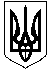 УкраїнаМіністерство охорони здоров’я  України Департамент управління охорони здоров’я Одеської обласної державної адміністраціїКОМУНАЛЬНЕ НЕКОМЕРЦІЙНЕ ПІДПРИЄМСТВО «ЛЮБАШІВСЬКА БАГАТОПРОФІЛЬНА ЛІКАРНЯ ІНТЕНСИВНОГО ЛІКУВАННЯ » ЛЮБАШІВСЬКОЇ СЕЛИЩНОЇ  РАДИ 66502, смт. Любашівка вул. Софіївська, 47    тел.: 2-10-00,   crblub@ukr.netОбґрунтування застосування замовником підстави для здійснення закупівлі відповідно до пункту13 Постанови № 1178 від 12 жовтня 2022 р.   «Про затвердження особливостей здійснення публічних закупівель товарів, робіт і послуг для замовників, передбачених Законом України “Про публічні закупівлі”, на період дії правового режиму воєнного стану в Україні та протягом 90 днів з дня його припинення або скасування»  Розподіл електричної енергії  є послугою, яку замовник може придбати лише в одного постачальника , а саме АТ «ДТЕК ОДЕСЬКІ ЕЛЕКТРОМЕРЕЖІ» на підставі розпорядження Антимонопольного комітету України від 28 листопада 2012 року № 874-р  «Про затвердження Порядку складання та ведення зведеного переліку суб’єктів природних монополій». Підтвердженням того, що АТ «ДТЕК ОДЕСЬКІ ЕЛЕКТРОМЕРЕЖІ» включено до суб’єктів природних монополій є  витяг  зі зведеного  переліку природних монополій  станом на 31.05.2023  опублікований на сайті Антимонопольного комітету України  (https://amcu.gov.ua/napryami/konkurenciya/arhiv-zvedenogo-pereliku-prirodnih-monopolij/zvedenij-perelik-prirodnih-monopolij-2023)Тому,враховуючи відсутність конкуренції з технічних причин, яка документально підтверджена прийнято рішення здійснити закупівлю шляхом укладення договору про закупівлю без використання електронного каталогу з АТ «ДТЕК ОДЕСЬКІ ЕЛЕКТРОМЕРЕЖІ» на підставі абз. 4 підпунктом 5 пунктом 13 Постанови № 1178 від 12 жовтня 2022 р.   «Про затвердження особливостей здійснення публічних закупівель товарів, робіт і послуг для замовників, передбачених Законом України “Про публічні закупівлі”, на період дії правового режиму воєнного стану в Україні та протягом 90 днів з дня його припинення або скасування»Уповноважена особа                  ______________   Осіпова І.В.